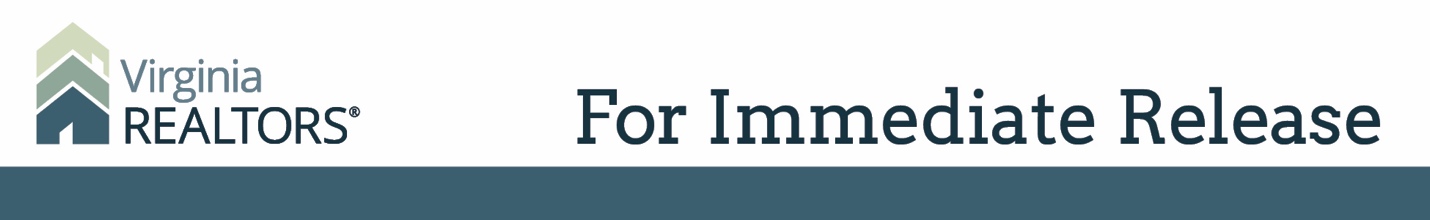 Contact: Robin Spensieri, Communications Director 
Email: rspensieri@virginiarealtors.org
Telephone: 404.433.6015Virginia REALTORS® Past President Bestowed Highest REALTOR® Honor Kit Hale receives Distinguished Service Award Richmond, VA – (May 22, 2019) – Virginia now has more REALTORS® who are active Distinguished Service Award honorees than any other state. Kit Hale of the Roanoke Valley Association of REALTORS® has been selected as the 95th recipient of the National Association of REALTORS® Distinguished Service Award (DSA).The DSA is the highest award a member of the National Association of REALTORS® (NAR) can receive. This award honors REALTORS® who have made outstanding contributions to the real estate industry and are recognized as leaders in their local communitiesHale is principal broker and managing partner of MKB REALTORS® in Roanoke. He served as the 2006 President of Virginia REALTORS® and was named Virginia REALTOR® of the Year in 2007. In 2018, Hale was elected Chairman of the Virginia Housing Development Authority’s Board of Commissioners. “I am grateful and humbled to receive NAR’s Distinguished Service Award. It is a distinct privilege to serve this industry and to be recognized among the giants of our REALTOR® organization. I have been blessed with many opportunities to serve, and I am honored by the trust others have bestowed upon me,” says Hale.Hale will be formally honored in November during the 2019 REALTORS® Conference & Expo in San Francisco, California.This award marks the fifth DSA honor for an active Virginia REALTOR®–the most for any state association in the country. Past Virginia REALTOR® DSA honorees include Joseph K. Funkhouser II (2006), Stephen Hoover (2004), Thomas Jefferson III (2002), and William F. Overacre (2000).#   #   #About Virginia REALTORS®Virginia REALTORS® (previously known as the Virginia Association of REALTORS®) is the largest professional trade association in Virginia, representing nearly 34,000 REALTORS® engaged in the residential and commercial real estate business. Virginia REALTORS® serves as an advocate for homeownership and homeowners and represents the interests of property owners in the Commonwealth of Virginia. For more information, visit www.virginiarealtors.org or follow Virginia REALTORS® on Facebook, Twitter, and LinkedIn. NOTE: The term REALTOR® is a registered collective membership mark that identifies a real estate professional who is a member of the National Association of REALTORS® and subscribes to its strict Code of Ethics. Top of Form